№ 20 от 19.04.20222022 жылғы 19 сәуір № 20                                                                   19 апреля 2022 года №_20     Нұр-Сұлтан қаласы                                                                               город Нур-СултанОб ограничительных мероприятиях в организациях образованияВ целях предупреждения распространения коронавирусной инфекции COVID-19 (далее – COVID-19) среди населения Республики Казахстан, в соответствии пунктом 1 и подпунктом 8) пункта 7 статьи 104 Кодекса Республики Казахстан от 7 июля 2020 года «О здоровье народа и системе здравоохранения», ПОСТАНОВЛЯЮ:1. Продолжить обучение в 2021-2022 учебном году в штатном формате в организациях образования всех форм собственности и ведомственной принадлежности.2. В регионах, находящихся в соответствии с матрицей оценки эпидемиологической ситуации в «зеленой» и «желтой» зонах (низкий и умеренный эпидемиологический риск), в организациях образования всех форм собственности и ведомственной принадлежности, отменить требования к обязательному соблюдению масочного режима, социальной дистанции, ежедневному «входному» фильтру (термометрия бесконтактным термометром) педагогов, персонала и обучающихся, кабинетной системе обучения.3. Акимам областей, городов Алматы, Нур-Султан, Шымкент, Министерству образования и науки Республики Казахстан, руководителям организаций образования всех форм собственности и ведомственной принадлежности, обеспечить объекты образования:1) достаточным количеством рециркуляторов, санитайзеров, кожных антисептиков, дезинфицирующих и моющих средств;2) соблюдение требований к проведению влажной уборки и дезинфекции помещений, к режиму проветривания и обеззараживания воздуха помещений;3) контроль за организацией питания с обеспечением установок в столовых рециркуляторов воздуха.4. Акимам областей, городов Алматы, Нур-Султан, Шымкент, Министерству образования и науки Республики Казахстан, руководителям организаций образования всех форм собственности и ведомственной принадлежности, при переходе региона в соответствии с матрицей оценки эпидемиологической ситуации в «красную» зону (высокий эпидемиологический риск) обеспечить на объектах образования:- соблюдение масочного режима, социальной дистанции и проведение ежедневного «входного» фильтра (термометрия бесконтактным термометром);- допуск в организации дошкольного и среднего образования, колледжи, высшие учебные заведения, включая интернаты и общежития, столовые и буфеты педагогов, персонала, родителей (законных представителей), посетителей, студентов с «синим» и «зеленым» статусом при регистрация по QR-коду (check-in) через приложение «Ashyq»;- отмену кабинетной системы обучения, за исключением лабораторных, практических занятий;- запрет на проведение массовых мероприятий (культурных, воспитательных, внеклассных и родительских собраний и др.);- запрет на проведение в организациях дошкольного и среднего образования мероприятий с объединением групп и классов; - разобщение обучающихся начальных, средних и старших классов (с учетом максимальной возможности по времени начала занятий);- увеличение кратности уборки и дезинфекции помещений;- соблюдение санитарно-противоэпидемических мероприятий, предусмотренных требованиями приложений 1, 2 и 3 настоящего постановления.5. Главным государственным санитарным врачам областей, городов Алматы, Нур-Султан, Шымкент:1) обеспечить дифференцированный подход к введению карантина в организациях среднего образования, в колледжах и высших учебных заведениях в соответствии с требованиями приложения 9 к постановлению Главного государственного санитарного врача Республики Казахстан от 25 марта 2022 года № 16 «О мерах профилактики коронавирусной инфекции в Республике Казахстан».6. Признать утратившими силу:1) постановление Главного государственного санитарного врача Республики Казахстан от 25 августа 2021 года № 36 «О проведении санитарно-противоэпидемических и санитарно-профилактических мероприятий по предупреждению коронавирусной  инфекции в организациях образования в 2021-2022 учебном году»;2) постановление Главного государственного санитарного врача Республики Казахстан от 9 февраля 2022 года № 8 «О снятии ограничительных мероприятий в организациях образования»; 3) пункт 1 постановления Главного государственного санитарного врача Республики Казахстан от 18 февраля 2022 года № 11 «О внесении изменений и дополнений в некоторые постановления Главного государственного санитарного врача Республики Казахстан»;4) постановление Главного государственного санитарного врача Республики Казахстан от 14 марта 2022 года № 13 «О снятии ограничительных мероприятий в организациях образования»; 5) постановление Главного государственного санитарного врача Республики Казахстан от 25 марта 2022 года № 18 «О снятии ограничительных мероприятий в организациях образования».7. Контроль за исполнением настоящего постановления оставляю за собой.8. Настоящее постановление вступает в действие со дня подписания.Главный государственный санитарный врачРеспублики Казахстан                                                 А. ЕсмагамбетоваПриложение 1
к постановлению Главного государственного санитарного врача Республики Казахстан 
от «19»  апреля 2022 года № 20Требования к работе организаций среднего образования, колледжей и высших учебных заведений, интернатов и общежитий на период введения ограничительных мероприятий, в том числе карантина1. Общие положенияРежим занятий и организация рабочего места проводятся в соответствии со следующими требованиями:время перемен между уроками устанавливается с учетом обеспечения максимального разобщения обучающихся начальных, средних и старших классов; 2) соблюдается проектная мощность заполнения помещений.В организациях образования проводятся следующие противоэпидемические мероприятия:1) в доступных местах на каждом этаже и в санитарных узлах устанавливаются санитайзеры с кожным антисептиком для обработки рук обучающихся, педагогов, персонала, промаркированные емкости (урны) для сбора грязных масок;2) в санитарных узлах обеспечивается для обучающихся, педагогов и персонала наличие мыла в дозаторах, наличие плакатов с правилами мытья рук;3) обеспечивается бесперебойная работа вентиляционных систем и систем кондиционирования воздуха с проведением профилактического осмотра, ремонта, в том числе замены фильтров, дезинфекции воздуховодов;4) функционируют медицинские кабинеты и изоляторы (для изоляции, в случаях выявления заболевших, ежедневного замера температуры с регистрацией на бумажном или электронном носителе, выявления лиц с повышенной температурой тела и (или) признаками респираторной инфекции (кашель, насморк)) с необходимым медицинским оборудованием и медикаментами (термометрами, шпателями, масками).3. Формат учебного процесса (штатный, комбинированный, дистанционный) в организациях образования Республики Казахстан определяется решением Межведомственной комиссии и постановлениями Главного государственного санитарного врача Республики Казахстан с учетом эпидемиологической ситуации.4. При организации обучения в организациях образования в штатном и комбинированном формате увеличивается количество смен и подсмен, с сокращением физических контактов.5. При устойчивом росте заболеваемости, постановлением Главного государственного санитарного врача Республики Казахстан вынесенного в соответствии со статьями 38 и 104 Кодекса и в соответствии с положениями Санитарных правил «Санитарно-эпидемиологические требования к организации и проведению санитарно-противоэпидемических, санитарно-профилактических мероприятий при острых респираторных вирусных инфекциях, гриппе и их осложнениях (пневмонии), менингококковой инфекции, коронавирусной инфекции COVID-19, ветряной оспе и скарлатине», утвержденными приказом и.о. Министра здравоохранения Республики Казахстан от 27 мая 2021 года № ҚР ДСМ -47 (зарегистрирован в Реестре государственной регистрации нормативных правовых актов под № 22833) определяются ограничительные меры к: 1) наполняемости помещений объектов образования (одновременное нахождение людей в кабинетах, корпусах, аудиториях, спортивных, актовых залах, классах, группах, столовых);2)  контингенту обучающихся, педагогов и персоналу;3) ограничению использования мест массового пользования (читальные залы, спортивные и актовые залы);4) наполняемости интернатов и общежитий.6. Обучающиеся, педагоги и персонал с признаками инфекционных заболеваний незамедлительно изолируются с момента выявления указанных признаков до приезда бригады скорой медицинской помощи либо прибытия родителей (законных представителей) или осуществляется самостоятельная самоизоляция в домашних условиях.7. При организации подвоза обучающихся к организации образования и обратно домой, водители снабжаются антисептиком для обработки рук, после окончания рабочего дня обеспечивается проведение дезинфекции салона автотранспорта с последующим проветриванием.2. Требования к дезинфекционному режиму и уборке помещений8. Администрацией организации образования обеспечивается неснижаемый (не менее чем месячный) запас дезинфицирующих и моющих средств для уборки помещений, обработки рук обучающихся, педагогов и персонала.9. К работе с дезинфицирующими средствами допускаются совершеннолетние лица, не имеющие противопоказаний по состоянию здоровья. Дезинфицирующие средства применяются при строгом соблюдении, прилагаемой к ним инструкции, в которых отражены режимы дезинфекции при вирусных инфекциях.10. Дезинфицирующие средства хранятся в таре (упаковке) поставщика с указанием наименование средства, его назначения, срока годности на этикетке. Тарная этикетка сохраняется в течение всего периода хранения (использования) дезинфицирующего средства, не передаются посторонним лицам и не оставляются без присмотра.11. Регулярное проветривание помещений проводится в соответствии с графиком учебного, тренировочного, иных организационных процессов и режима работы. 12. Влажная уборка с обязательной дезинфекцией дезинфицирующими средствами вирулицидного действия контактных поверхностей (оборудования, инвентаря, столов, стульев), дверных ручек, выключателей, поручней, перил, лестничных маршей, кабинетов, аудиторий, мест общего пользования (спортивные, актовые залы, библиотеки, гардеробные, столовая, санузлы, душевые и бытовые комнаты и др.) проводится не реже 2 раз в день.13. Генеральная уборка помещений проводится не реже 1 раза в неделю.14. Уборочный инвентарь (ведра, щетки, ветоши) после использования подлежат обработке и хранению в специально выделенных местах.Требования к условиям проживания обучающихсяВ интернатах и общежитиях организаций образования проживание осуществляется в соответствии с проектной мощностью с соблюдением мер санитарной безопасности.Каждый этаж интерната, общежития оборудуется бесконтактными диспенсерами-распылителями или санитайзерами с дезинфицирующим раствором для их дозаправки.Требования к режиму пребывания и занятий в отдельных организациях образованияВ специальных школах-интернатах для детей с особыми образовательными потребностями (в том числе для детей-сирот, оставшихся без попечения родителей), организациях образования для детей-сирот и оставшихся без попечения родителей, школ-интернатах для одаренных детей, школах-интернатах общего типа, пришкольных интернатах и других, соблюдаются следующие требования:одновременный заезд обучающихся для проживания в школе-интернате;контроль за состоянием здоровья педагогических работников, заступающих на смену, в установленном для организаций образования порядке.В специальных организациях образования (психолого-медико-педагогические консультации (далее – ПМПК), кабинеты психолого-педагогической коррекции, реабилитационные центры занятия проводятся в штатном режиме с соблюдением санитарно-эпидемиологических требований и по индивидуальному графику, утверждаемому руководителем организации образования. Учебно-развивающий и психолого-педагогический процесс с детьми с особыми образовательными потребностями осуществляется в соответствии с установленной учебной нагрузкой, индивидуальными, подгрупповыми и групповыми программами, индивидуальным графиком и расписанием занятий.ПМПК осуществляют деятельность по предварительной записи детей на консультацию.В организациях дополнительного образования образовательный процесс в штатном режиме осуществляется при строгом соблюдении санитарно-эпидемиологических требований.Контингент, расписание, график работы определяется приказом руководителя организации.На отдельные организации образования для детей дошкольного и школьного возраста также распространяются общие требования настоящего постановления. 5. Требования к организации режима занятий в организациях технического, профессионального, послесреднего, высшего и послевузовского образования на период введения ограничительных мероприятий, в том числе карантинаНа организации технического, профессионального, послесреднего, высшего и послевузовского образования распространяются общие требования настоящего постановления. Приложение 2к постановлению Главного государственного санитарного врачаРеспублики Казахстанот «19» апреля 2022 года № 20Требования к объектам общественного питания в организациях образования всех форм собственности и ведомственной принадлежности на период введения ограничительных мероприятий, в том числе карантинаОбщие положения1. На объектах общественного питания осуществляющих услуги по организации питания обучающимся в местах общего пользования (производственные помещения, санитарные узлы) устанавливаются дозаторы для обработки рук кожным антисептиком.2. При входе в столовую и в обеденном зале предусматриваются условия для мытья рук, кожные антисептики для обработки рук посетителей, которые устанавливаются на видном и доступных местах.3. Наполняемость столовой согласно проектной мощности посадочных мест обеденного зала.4. В столовых не проводится раздача по типу самообслуживания.5. В целях исключения доступа посторонних лиц, столовая оказывает услуги только учащимся, педагогическому составу и персоналу объекта образования.6. Закрепляется ответственный работник, обеспечивающий контроль за соблюдением вышеуказанных пунктов.2. Требования к дезинфекционному режиму и уборке помещений7. Администрация объекта проводит ревизию (очистка, мойка, дезинфекция, замена фильтров и др.) систем вентиляции и кондиционирования воздушной среды для обеспечения оптимальных условий температуры и влажности воздуха. 8. Очистка и дезинфекция системы вентиляции и кондиционирования воздуха проводится в соответствии с графиком плановых профилактических работ.9. Администрацией организации образования обеспечивается неснижаемый (не менее чем месячный) запас дезинфицирующих и моющих средств для уборки помещений, обработки рук обучающихся, педагогов и персонала.10. К работе с дезинфицирующими средствами допускаются совершеннолетние лица, не имеющие противопоказаний по состоянию здоровья. Дезинфицирующие средства применяются при строгом соблюдении прилагаемой к ним инструкции, в которых отражены режимы дезинфекции при вирусных инфекциях.11. Дезинфицирующие средства хранятся в таре (упаковке) поставщика с указанием наименование средства, его назначения, срока годности на этикетке. Тарная этикетка сохраняется в течение всего периода хранения (использования) дезинфицирующего средства, не передаются посторонним лицам и не оставляются без присмотра.12. Для дезинфекции применяются средства, зарегистрированные и разрешенные в установленном порядке к применению на территории Республики Казахстан и Евразийского экономического союза и включенные в Единый реестр свидетельств о государственной регистрации стран Евразийского Экономического Союза.13. При проведении дезинфекции следует строго соблюдать время экспозиции (время нахождения рабочего раствора дезинфицирующего средства на поверхности обрабатываемого объекта) и концентрацию рабочего раствора дезинфицирующего средства в соответствии с инструкцией к препарату.14. Дезинфекция объектов проводится со следующей кратностью:- полы зала приема пищи, торговые прилавки – не реже 2 раз в день утром и вечером, а также по мере необходимости;- подносы, лента раздачи пищи, дверные ручки, кассовые аппараты, банковский терминал – не реже 2 раз в день;- общественные санитарные узлы (пол, санитарно-техническое оборудование, в том числе вентили кранов, спуск бачков унитаза) – не реже 2 раз в день.15. Влажная уборка с обязательной дезинфекцией дезинфицирующими средствами вирулицидного действия контактных поверхностей (оборудования, инвентаря, столов, стульев), дверных ручек, выключателей, поручней, и др.) проводится не реже 2 раз в день.По окончании рабочей смены (при длительности рабочей смены более 6 часов - через каждые 6 часов) проводится влажная уборка помещений с применением дезинфицирующих средств, ручек дверей, поручней, столов, спинок стульев (подлокотников кресел), раковин для мытья рук при входе в обеденный зал (столовую), витрин самообслуживания, санузлов, душевых и бытовых комнат.16. Генеральная уборка помещений проводится не реже 1 раза в неделю.Приложение 3к постановлению Главного государственного санитарного врачаРеспублики Казахстанот «19» апреля 2022 года № 20Требования к организациям дошкольного образования на период введения ограничительных мероприятий, в том числе карантинаВ организациях дошкольного образования проводятся следующие противоэпидемические мероприятия:в санитарных узлах для персонала устанавливаются санитайзеры с кожным антисептиком для обработки рук педагогов, персонала, промаркированные емкости (урны) для сбора грязных масок;в санитарных узлах групповых обеспечивается для воспитанников наличие мыла в дозаторах, наличие плакатов с правилами мытья рук;осуществляется контроль в группах за своевременным мытьем рук воспитанников;функционируют медицинские кабинеты;обеспечивается бесперебойная работа вентиляционных систем и систем кондиционирования воздуха с проведением профилактического осмотра, ремонта, в том числе замены фильтров, дезинфекции воздуховодов.Режим занятий и отдыха проводится в соответствии со следующими требованиями:время прогулок и игровых занятий устанавливается с учетом обеспечения максимального разобщения и групповой изоляции;соблюдается проектная мощность заполнения помещений;обеспечивается постоянное проветривание залов (с учетом времени года);Не допускается проведение уроков физической культуры и других групповых занятий на улице при отсутствии изолированной площадки для игр (размещение в составе жилых комплексов).При организации подвоза обучающихся к организации образования и обратно домой, водители снабжаются антисептиком для обработки рук, после окончания рабочего дня обеспечивается проведение дезинфекции салона автотранспорта с последующим проветриванием.Влажная уборка групп с дезинфекционными средствами вирулицидного действия не менее 2 раз в день с обязательной дезинфекцией дверных ручек, выключателей, поручней, перил, лестничных маршей, контактных поверхностей (оборудования, инвентаря, столов, стульев), мест общего пользования (спортивные, актовые залы, гардеробные, санузлы).Генеральная уборка помещений проводится не реже 1 раза в неделю.Согласовано19.04.2022 16:35 Рахимжанова Марал Тлеулесовна19.04.2022 16:36 Тилесова Айгуль Шарапатовна19.04.2022 16:42 Ширинбекова Рита Абдукасымовна19.04.2022 18:37 Садвакасов Нуркан ОлжабаевичПодписано19.04.2022 19:20 Есмагамбетова Айжан Серикбаевнаденсаулық сақтау  министрлігіБАС МЕМЛЕКЕТТІК САНИТАРИЯЛЫҚ  ДӘРІГЕРІ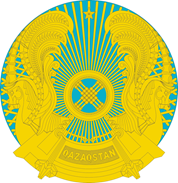 МинистерствоздравоохраненияРеспублики КазахстанГЛАВНЫЙ ГОСУДАРСТВЕННЫЙ САНИТАРНЫЙ ВРАЧ